Year 6 Maths Questions:
Using a compass, draw and label (radius, diameter, circumference) the following:A circle with a radius of 4cmA circle with a diameter of 6cmA circle with a radius of 5cmA circle with a diameter of 12cm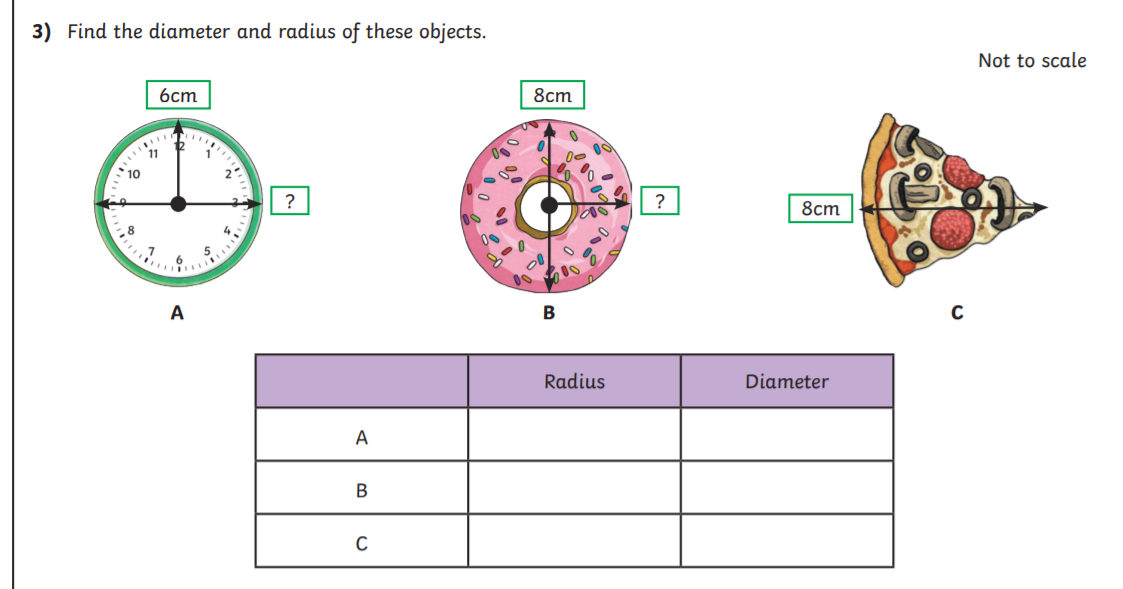 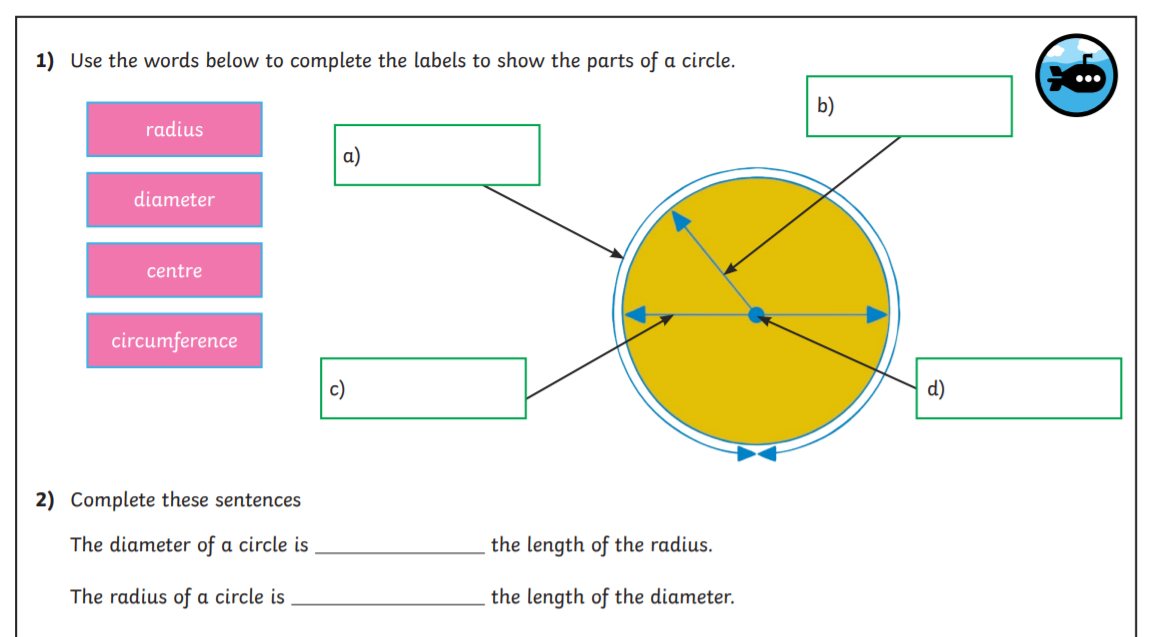 ANSWERS:~
Using a compass, draw and label (radius, diameter, circumference) the following: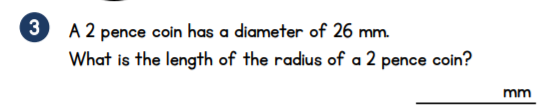 A circle with a radius of 4cmA circle with a diameter of 6cmA circle with a radius of 5cmA circle with a diameter of 12cm